The For Elysa Foundation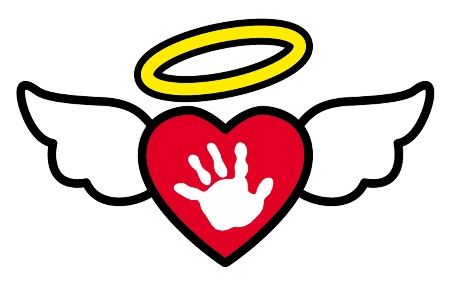 December 31, 2014Dear friend of Elysa,Thank you so much for all of your support of The For Elysa Foundation over the past year – 2014 has brought LOTS of projects and events that have contributed greatly to our mission of improving Education, providing Light, and promoting Research in the field of myocarditis and sudden pediatric cardiac arrest.  This year the IRS has granted The For Elysa Foundation 501(c)(3) status as a nonprofit organization.  Any and all donations made to our foundation are eligible for tax write offs, and we now qualify for business matching gifts programs.  Just use our Employer Identification Number (EIN) 46-3700138 on your company's matching gifts form to further increase your donation's impact.Here is a sampling of the work done by our foundation and made possible by generous donations and participation of our supporters:Educational booths/fundraisers:- Cambridge Preschool 20th Anniversary Event in Pembroke Pines, FL- Colorado Rapids game, Denver, CO- Vintage House Stella and Dot and LaLa Creates event, Overland Park, KS- mailed out “flu packs” with health care provider education regarding myocarditis and information about our foundation to multiple families around the country- supported teams for the American Heart Association Heart Walk in South Florida and Pumpkin Pie 5K in Denver, CO- two groups of ambitious kids set up lemonade stands in Milwaukee, WI and Chicago, IL to raise funds and awareness For Elysa- high school freshmen dedicated their World Awareness project at Smoky Hill HS in Denver, COMPLAINS OF with fundraiser and education regarding sudden cardiac arrest- the Upper Crust pie bakery in Prairie Village, KS promoted our organization and donated all tips from March to our group-  received a generous donation from the supporters group, Centennial 38, following the Colorado Rapids scarf saleLight: - provided 250+ mailboxes/gifts to 2 local pediatric hospitals in Denver- shared good deeds on 2/10/14 for Elysa’s birthday and 12/2/14 for Giving Tuesday- provided gifts to support a family whose 3 year old is hospitalized in St. Louis awaiting heart transplant as a result of viral myocarditisResearch:  - T-shirt sale with matching funds from our foundation allowed for $4000 donation to the Myocarditis Foundation for research/educationPlanned for 2015: - sponsoring Dr. Leslie Cooper, med director of the Myocarditis Foundation, to give a presentation at the MLS medical symposium for all healthcare providers of major league soccer in January- Letters from Angels project to provide Valentines and small gifts to children in hospitals in Denver, CO and Kansas City, MO in February- video presentation of Elysa’s specific case and care for the pediatric and family practice residencies through Children’s Hospital Colorado in early SpringThank you for all of your support in 2014, and we look forward to making further gains in the New Year!Sincerely,Board of DirectorsThe For Elysa Foundation